                                        Внимание: грипп!Памятка для родителей.Что такое грипп?Грипп — острое вирусное  заболевание, передающееся воздушно-капельным путем. Болезнь опасна своей непредсказуемостью. Источником инфекции чаще всего является больной человек.Инфицированный гриппом человек заразен для окружающих в первые три-четыре дня, а вот маленькие дети вообще могут выделять вирус от 7 до 10 дней.Как распознать грипп?Грипп начинается внезапным недомоганием, головной болью, ломотой во всем теле, ознобом, повышением температуры до 38  градусов  и выше, потливостью, возможны головокружение, носовое кровотечение. При гриппе также характерно: боль в горле, кашель, слезотечение. При благоприятном (без осложнений) течении болезни симптомы длятся в течение 5 дней.     У детей грипп протекает по-разному: одни становятся вялыми, много спят, другие - беспокойными, раздражительными, температура повышается до 37 - 38 градусов, отмечается затрудненное дыхание.Как защитить себя от гриппа?Избегайте близкого контакта с людьми, которые кажутся нездоровыми.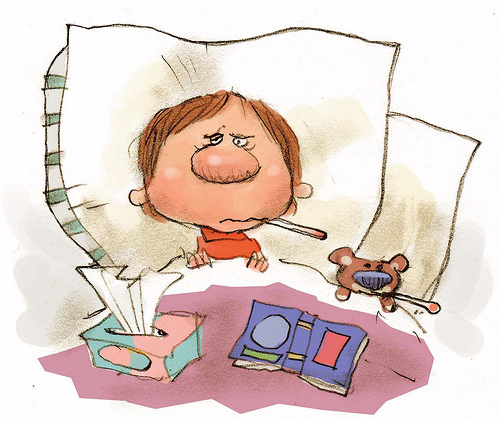 Тщательно и часто мойте руки с мылом, научите этому детей.Придерживайтесь здорового образа жизни (полноценный сон, употребление «здоровой» пищи, физическая активность).Перед выходом из дома смазывайте слизистую носа оксолиновой мазью.Ограничьте посещение общественных мест.Принимайте витаминно-минеральные комплексы, лук, чеснок.Проветривайте  помещение и делайте влажную уборку как можно чаще.Используйте одноразовые маски.Чтобы переболеть гриппом в легкой форме и избежать осложнений, рекомендуется своевременно делать прививку от гриппа (не позднее 2 недель до начала эпидемии).Чем опасен грипп?Грипп крайне опасен своими осложнениями со стороны дыхательной системы (ринит, синусит, бронхит, пневмония), нервной системы (менингит, энцефалит), сердечно-сосудистой системы (миокардит) и т.д.Что делать, если кто-то из Ваших близких  заболел гриппом?Заболевший должен оставаться  дома (не ходить на работу, ребенок не должен посещать дошкольное или образовательное учреждение).При первых признаках заболевания обращайтесь к врачу!До прихода врача рекомендуется обильное питье, богатое витамином  С, в виде морсов, натуральных соков.Чтобы не заразить окружающих, следует использовать  при чихании и кашле одноразовые бумажные салфетки с последующей их утилизацией.Берегите свое здоровье!